26th NATIONAL STATISTICS MONTH AWARDS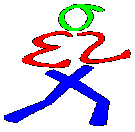 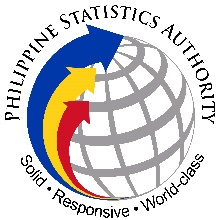 Nomination Form for Best NSM Activity (Private/Non-Profit)Nominated NSM Statistical Activity: ____________________________________Conducted by (Organization’s Name): __________________________________Nominating Official’s Name: _______________________________________________________________________    _________________   _________________                     Signature			     Designation                        DateAgency: ______________________________________________________Address: _____________________________________________________Contact Person: _______________________________________________Contact Information: 		Telephone No. _____________________________________		Cellphone No.  _____________________________________Fax No.            _____________________________________		Email address: _____________________________________Activity InformationDate of Conduct:         _________________________________________________Place of Conduct:        _________________________________________________Objectives of the activity:Description of the activity (to include mode of conveying objectives)      Relevance of the activity to the themeInformation about the participants in the activity (to include number and description) Description of materials/resources used, sponsorships and expenses incurredCHECKLIST Accomplished Nomination FormPhotographs (printed or e-copy format) and/or video of the activitiesList of outputs and outcomes of the activities conductedList of participating agencies/organizationsTotal expenses incurred and list of resources used for the conduct of the activitiesWeblinks on the activities (YouTube, social media, websites, online news articles, etc.), if any_________________________________________________________DEADLINE OF SUBMISSION: 7 July 201626th National Statistics Month Secretariatc/o Ms. Lotis I. IraOfficer-in-ChargeStatistical Policies and Programs DivisionPhilippine Statistics Authority17th Floor Eton Centris Cyberpod Three, EDSA Corner Quezon Avenue,Diliman, Quezon CityTelephone No.: (632) 376-1928, (632) 376-1879; E-mail Addresses:  l.ira@psa.gov.ph , nationalstatmonth@gmail.com  